		Соглашение		О принятии согласованных технических правил Организации Объединенных Наций для колесных транспортных средств, предметов оборудования и частей, которые могут быть установлены и/или использованы на колесных транспортных средствах, и об условиях взаимного признания официальных утверждений, выдаваемых на основе этих правил Организации Объединенных Наций*(Пересмотр 3, включающий поправки, вступившие в силу 14 сентября 2017 года)_________		Добавление 15 – Правила № 16 ООН		Пересмотр 8 – Поправка 8Дополнение 12 к поправкам серии 06 − Дата вступления в силу: 29 мая 2020 года		Единообразные предписания, касающиеся официального утверждения:I.	ремней безопасности, удерживающих систем, детских удерживающих систем и детских удерживающих систем ISOFIX, предназначенных для лиц, находящихся в механических транспортных средствахII.	транспортных средств, оснащенных ремнями безопасности, сигнализаторами непристегнутого ремня безопасности, удерживающими системами, детскими удерживающими системами, детскими удерживающими системами ISOFIX и детскими удерживающими системами размера iНастоящий документ опубликован исключительно в информационных целях. Аутентичным и юридически обязательным текстом является документ: ECE/TRANS/WP.29/2019/104._________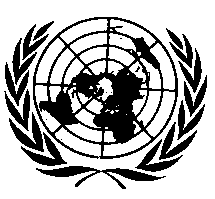 ОРГАНИЗАЦИЯ ОБЪЕДИНЕННЫХ НАЦИЙПункт 11.1 изменить следующим образом:«11.1	Любое изменение типа транспортного средства либо ремня или удерживающей системы, либо и того и другого, которое затрагивает его/ее технические характеристики и/или документацию согласно требованиям настоящих Правил, доводится до сведения органа по официальному утверждению типа, который предоставил официальное утверждение для данного типа транспортного средства или ремня либо удерживающей системы. Этот орган может:»Приложение 1А, пункт 3.3 изменить следующим образом:«3.3	Сигнализаторы непристегнутых ремней безопасности (указать: да/нет2);»E/ECE/324/Rev.1/Add.15/Rev.8/Amend.8−E/ECE/TRANS/505/Rev.1/Add.15/Rev.8/Amend.8E/ECE/324/Rev.1/Add.15/Rev.8/Amend.8−E/ECE/TRANS/505/Rev.1/Add.15/Rev.8/Amend.8E/ECE/324/Rev.1/Add.15/Rev.8/Amend.8−E/ECE/TRANS/505/Rev.1/Add.15/Rev.8/Amend.81 July 2020 